Проєкт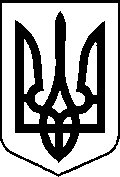 КАБІНЕТ МІНІСТРІВ УКРАЇНИ ПОСТАНОВАвід 	2024 р.	№  	КиївПро визнання такими, що втратили чинність, постанов Кабінету Міністрів України від 13 листопада 2013 р. № 979 і від 13 листопада 2013 р. № 980Кабінет Міністрів України постановляє:Визнати такими, що втратили чинність:постанову Кабінету Міністрів України від 13 листопада 2013 р. № 979 «Про затвердження Порядку і правил проведення обов’язкового страхування майнових ризиків під час промислової розробки родовищ нафти і газу у випадках, передбачених Законом України «Про нафту і газ» (Офіційний вісник України, 2014 р., № 11, ст. 360);постанову Кабінету Міністрів України від 13 листопада 2013 р. № 980 «Про затвердження Порядку і правил проведення обов’язкового страхування майнових ризиків користувача надр під час дослідно-промислового і промислового видобування та використання газу (метану) вугільних родовищ» (Офіційний вісник України, 2014 р., № 11, ст. 361).Прем’єр-міністр України 							     Д. ШМИГАЛЬ